Jelovnik od 26. 2. 2024. do 1. 3. 2024.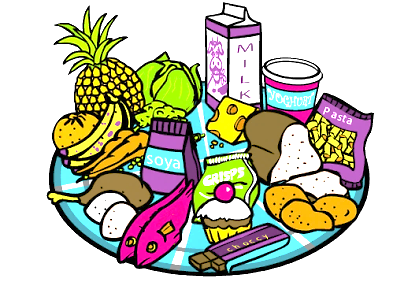 	Ravnateljica	Sanja Krstanović, prof.    DORUČAKMLIJEČNI OBROKUŽINARUČAKUŽINA ZA PRODUŽENI BORAVAKPONEDJELJAKmini burek sa sirom, jogurtmini burek sa sirom, jogurtvarivo s raznim povrćem i kranjskim kobasicom, kruh, cao - caoputar štangica, voćeUTORAKkukuruzne pahuljice na mlijekupizza, cedevita s limunom, voćepileća prsa odresci, riža s povrćem, kruh, zelena i radić salatapizza, voćeSRIJEDAnutella na kruh, mlijekonutella na kruh, mlijeko, voćegrah varivo sa slaninom, kruh, napolitankeslane grickalice, puding, voćeČETVRTAKslani prstići, kakaoslani prstići, kakao, voćetjestenina na milanski, cikla salata, voćebananePETAKsirni namaz, kruh, bijela kavasirni namaz, kruh, bijela kava, voćepohani oslić, blitva s krumpiromdonut krafna jabuka - cimet